РЕШЕНИЕот    22.09.2017  №  5с. Усть-НицинскоеО регистрации депутатского объединения ВПП «ЕДИНАЯ РОССИЯ» 	В соответствии со статьей 18.1 Регламента Думы Усть-Ницинского сельского поселения, на основании протокола общего собрания депутатского объединения ВПП «ЕДИНАЯ РОССИЯ» в Думе Усть-Ницинского сельского поселения IV  созыва от 14 сентября 2017 г. № 1,                                                                                письменных заявлений депутатов Думы о вхождении в депутатское объединение ВПП «ЕДИНАЯ РОССИЯ», Дума Усть-Ницинского сельского поселенияРЕШИЛА:	Зарегистрировать в Думе Усть-Ницинского сельского поселения IV созыва депутатское объединение ВПП «ЕДИНАЯ РОССИЯ».Председатель Думы Усть-Ницинского сельского поселения                            Ю.И. Востриков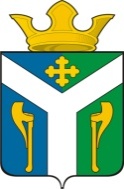 ДУМАУсть – Ницинского сельского поселенияСлободо – Туринского муниципального районаСвердловской области